Name:………………………………………………………………………………………… Date:………………………………Place……………………………………………………..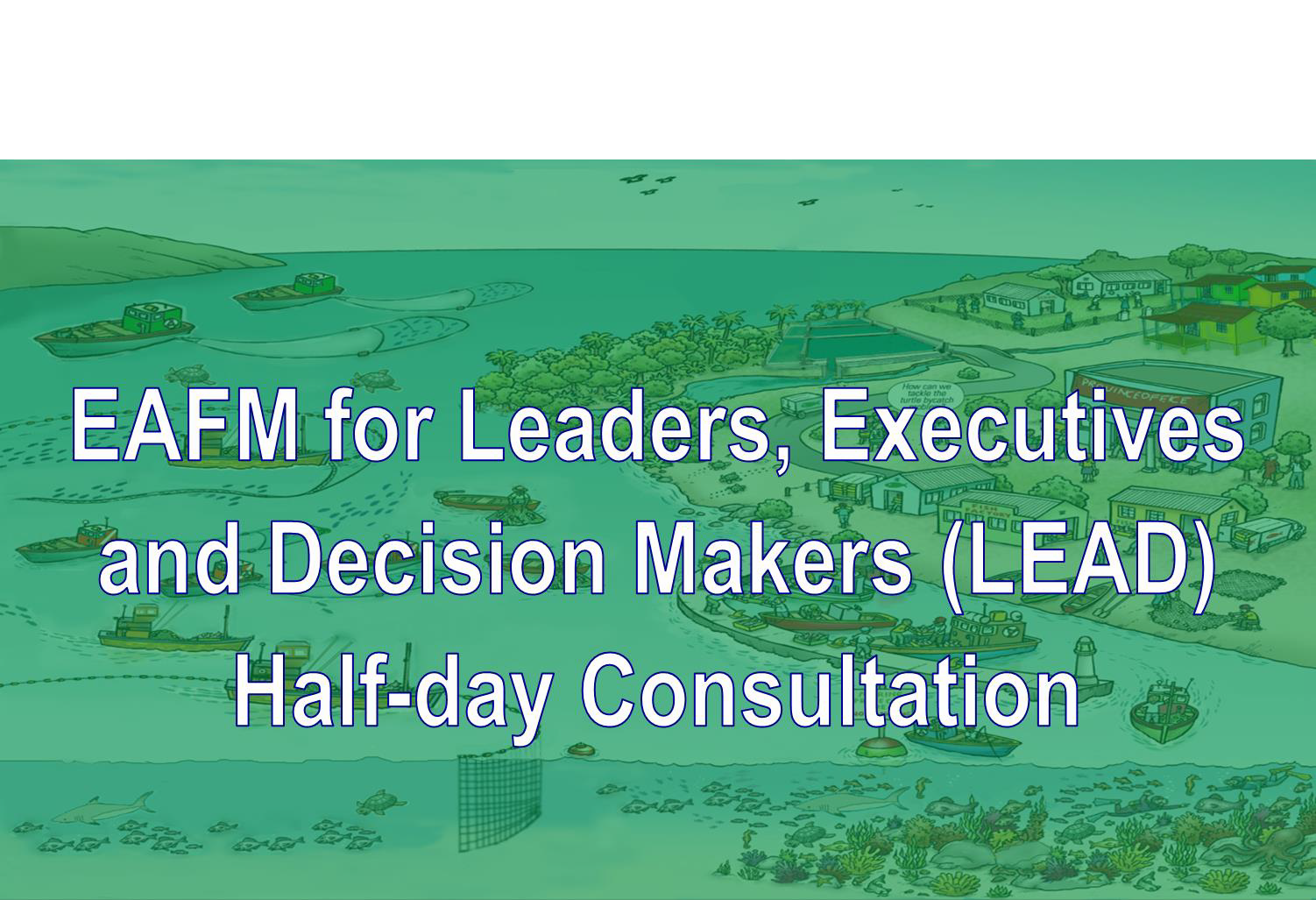 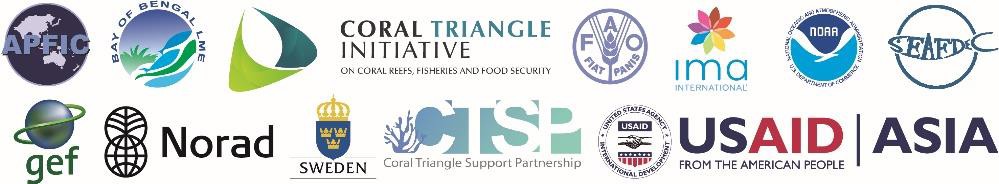  How to use this bookletYou will work in groups for much of this course, and you will mostly be using cards, pens and paper for group work. It is USEFUL to you record the outputs from your group work for later reference. Use the relevant sections of this booklet to write your notes.List the threats and issues for your fisheries and add key words of the vision for the future.LEAD Resource BookletTo what extent are EAFM principles being applied in your fishery? Plot your fishery on a scale of 0-5 (where 0 = none; and 5 = excellent)4Fill in examples of the link between policy – plans – management actions.Plans - Linking policy to management actionsEAFM Planning Process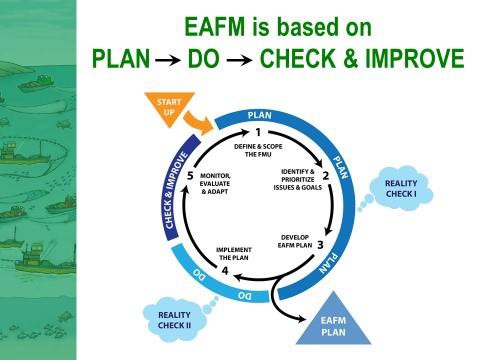 Policy trade-offsExamples of policy trade-offs and mismatches among policiesGovernance structuresHow existing governance structure can be strengthenedVIIIa. Fill in what you, as a LEADer, can do to promote EAFMWhat you can do to promote EAFM for staffVIIIb. Fill in what your agency can do.What your agency can do to promote EAFM for higher LEADersVIIIc. Fill in what your country can do to promote EAFMEAFM for LEADers across sectorsVIIId. Fill in the next steps of actions to promote EAFMModule numberActivity/group workBooklet page numberIIThreats, issues and vision for the future3IVHow much EAFM are you already doing?4IVLinking policies to action5VEAFM planning process6VIPolicy trade-offs7VIIGovernance structure8VIIIaWhat you can do to promote EAFM9VIIIbWhat you agency can do to promote EAFM10VIIIcWhat your country can do to promote EAFM11VIIIdNext steps (What/How/When/Who)12EAFM principles0 ………………………………………………………………………………..………………...…51.   Good governance…………………………………………………………………………………………..>2.   Appropriate scale………………….……………………………………………………………………….>3.   Increased participation……………………………………………………………………………………………>4.  Multiple objectives……………………..…………………………………………………………………….>5. Cooperation and coordination……………………………………………………………………………………………>6.  Adaptive management……………………………………………………………………………………………>7.   Precautionary approach……………………………………………………………………………………………>Next stepsNext stepsNext stepsNext stepsNext stepsNext stepsWhatHowWhenWho